ГЕРОЙ ЗОЯВ школе состоялась линейка, посвящённая теме Разговоров о важном «Зоя» 100-летия со дня рождения. День памяти первой женщины героя в годы Великой Отечественной войны. Воспитанники прослушали историю  подвига девушки. Почтили память героя минутой молчания.  Ваш подвиг не забыт     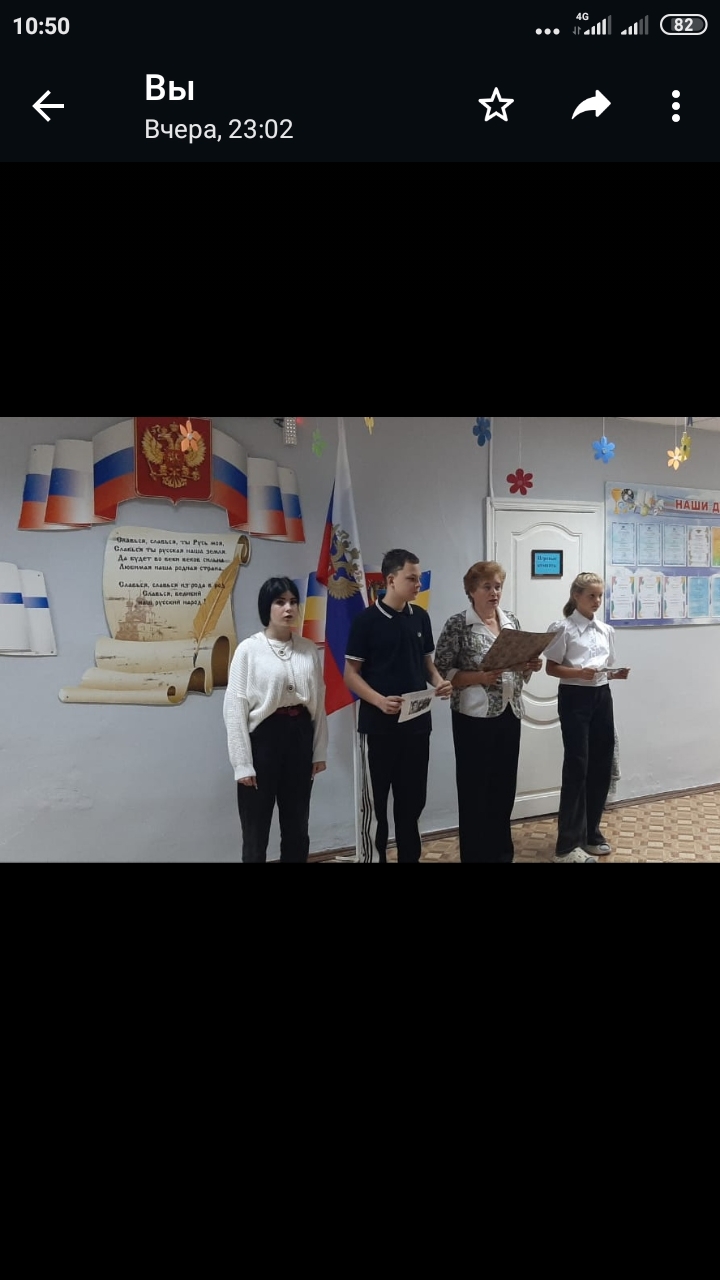 ЗОЯ                 (А. Барто)Избивали фашисты и мучили,
Выгоняли босой на мороз.
Были руки веревками скручены,
Пять часов продолжался допрос.

На лице твоем шрамы и ссадины,
Но молчанье ответом врагу...
Деревянный помост с перекладиной,
Ты босая стоишь на снегу.

Нет, не плачут седые колхозники,
Утирая руками глаза, —
Это просто с мороза, на воздухе
Стариков прошибает слеза.
Юный голос звучит над пожарищем,
Над молчаньем морозного дня:
— Умирать мне не страшно, товарищи,
Мой народ отомстит за меня!
Юный голос звучит над пожарищем:
— Умирать мне не страшно товарищи.     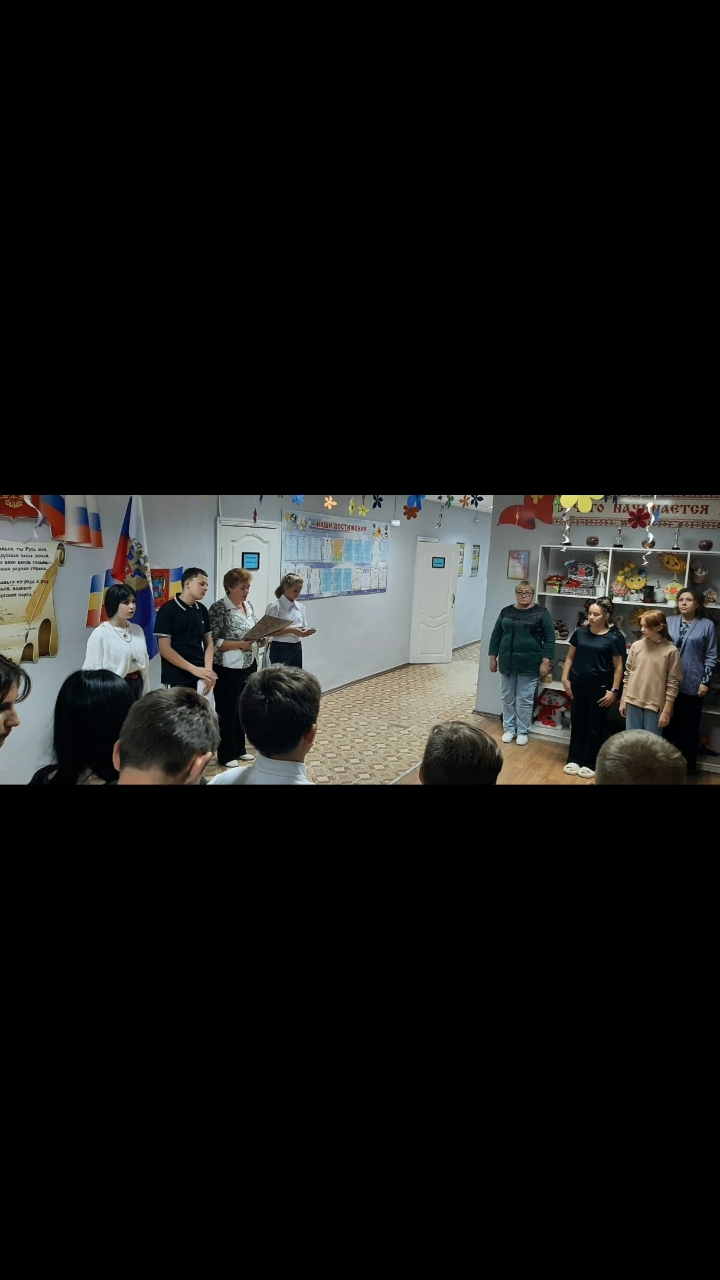 Воспитатель Панченко Т.А.